Паспорт места размещения рекламной конструкции «суперсайт» 
на территории муниципального образования «город Екатеринбург»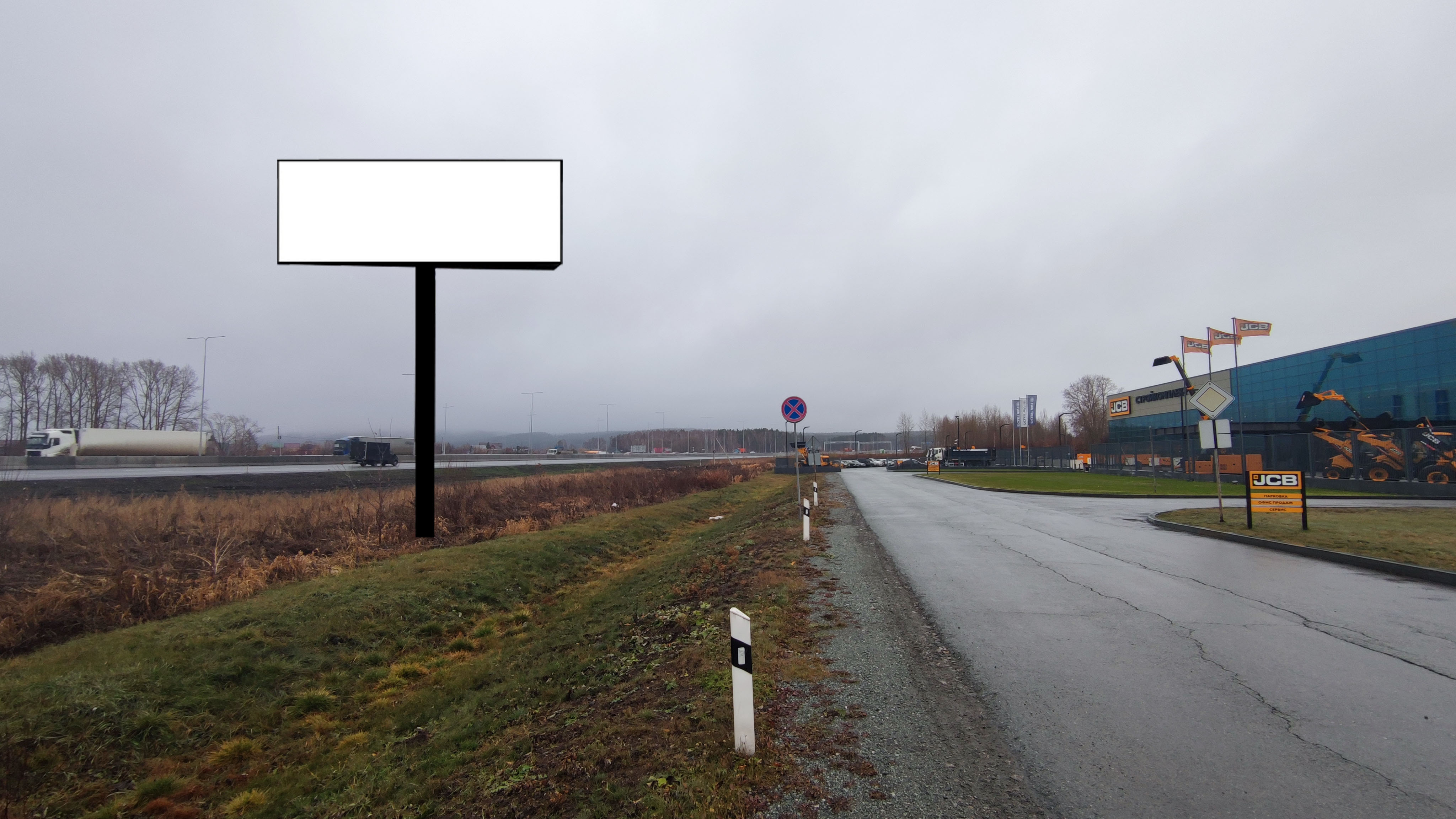 Код местаАдресТип*ВидПлощадь информационных полей, кв. мРазмеры, м (высота, ширина)Количество сторон0509148Екатеринбургская кольцевая автомобильная дорога 0 км + 330 м (слева)1суперсайт1505х152